专利合作条约（PCT）工作组第十届会议2017年5月8日至12日，日内瓦经修订的议程草案秘书处编拟会议开幕选举主席和两名副主席通过议程（文件PCT/WG/10/1 Prov.2）PCT统计数据国际单位会议：第二十四届会议报告（文件PCT/WG/10/3）PCT在线服务（文件PCT/WG/10/21）eSearchCopy(a)	国际局的报告（文件PCT/WG/10/22）(b)	欧洲专利局的eSearchCopy/PCT无纸化服务（文件PCT/WG/10/13）进展报告：通过净额清算降低PCT费用收入汇率波动敞口可能采取的措施（文件PCT/WG/10/6）“PCT费用弹性估算”研究报告第二次补编（文件PCT/WG/10/2）向来自某些国家（特别是发展中和最不发达国家）的某些申请人提供费用减免(a)	关于鼓励高校申请专利的PCT收费政策提案（文件PCT/WG/10/18）(b)	减少由不符合减费资格的申请人提出的减费请求数量的提案（文件PCT/WG/10/8）(c)	实施减费变化的进展报告（文件PCT/WG/10/20）PCT技术援助的协调（文件PCT/WG/10/19）培训审查员(a)	专利审查员培训调查（文件PCT/WG/10/7）(b)	协调专利审查员培训（文件PCT/WG/10/9）发明的英文名称（文件PCT/WG/10/17）摘要和扉页附图的字数（文件PCT/WG/10/23）在国际申请中使用国家分类号（文件PCT/WG/10/4）随部分检索结果一并发出临时意见（文件PCT/WG/10/14）协作检索和审查试点：状态报告（文件PCT/WG/10/11）PCT最低限度文献：现状报告（文件PCT/WG/10/12）PCT序列表标准（文件PCT/WG/10/15）指定作为PCT国际检索和初步审查单位的申请表（文件PCT/WG/10/16）在“错误”提交项目和部分的情况下对国际申请进行更正：对《专利法条约》相关问题的评估（文件PCT/WG/10/10）受理局向国际检索单位传送在先检索和/或分类结果（文件PCT/WG/10/5）其他事项主席总结会议闭幕[文件完]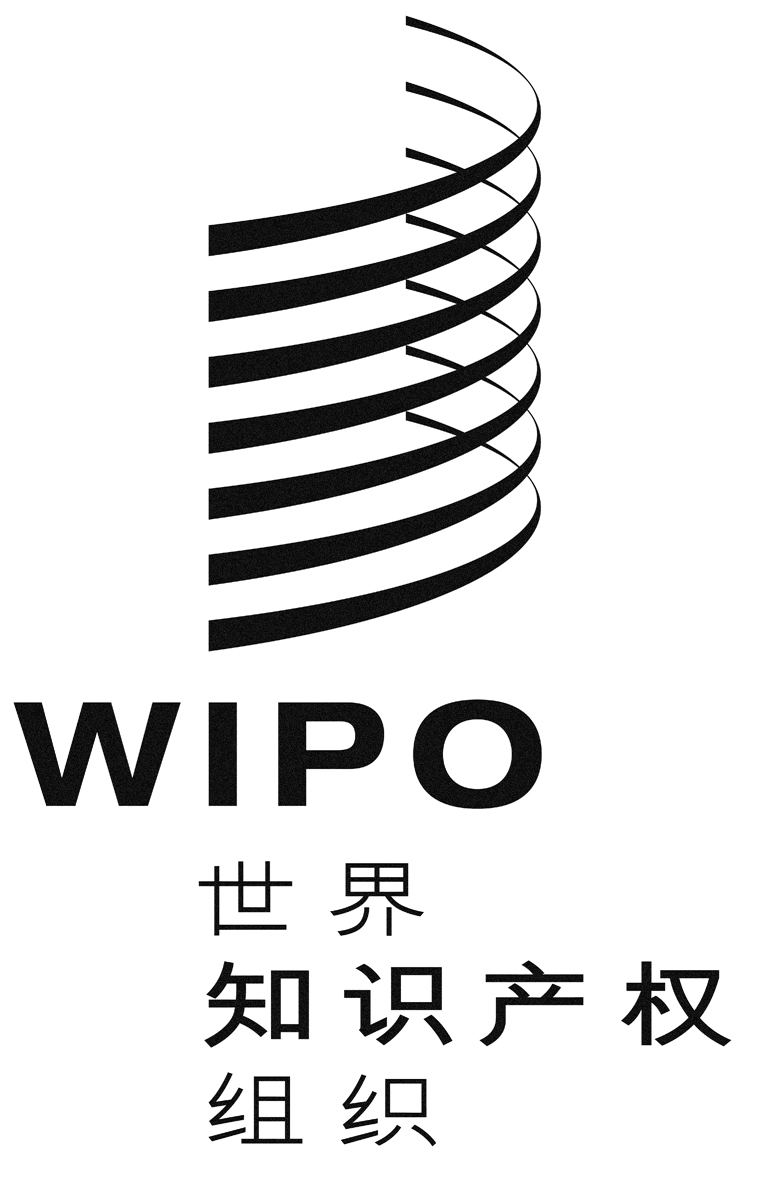 Cpct/wg/10/1 prov.2pct/wg/10/1 prov.2pct/wg/10/1 prov.2原 文：英文原 文：英文原 文：英文日 期：2017年4月27日  日 期：2017年4月27日  日 期：2017年4月27日  